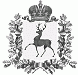 СЕЛЬСКИЙ СОВЕТ ЧЕРНОМУЖСКОГО СЕЛЬСОВЕТАШАРАНГСКОГО  МУНИЦИПАЛЬНОГО РАЙОНАНИЖЕГОРОДСКОЙ  ОБЛАСТИ
РЕШЕНИЕот 25.01.2019 год                                                                                № 01Об отчете главы администрациио проделанной  работе в 2018 годуи планах на 2019 год.           Заслушав  отчет главы администрации о проделанной работе администрации Черномужского сельсовета в 2018 году и планах на 2019 год      сельский Совет Черномужского сельсовета  РЕШИЛ:         1.Отчет главы администрации Черномужского сельсовета о проделанной  работе администрации Черномужского сельсовета в 2018 году и планах на 2019 год принять к сведению.         2.Признать работу администрации Черномужского сельсовета за 2018 год  - удовлетворительно.Глава местного самоуправления:                  Н.В. Лучкова